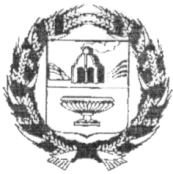 АДМИНИСТРАЦИЯ ЗАРИНСКОГО РАЙОНА АЛТАЙСКОГО КРАЯП О С Т А Н О В Л Е Н И Е21.12.2023                                                                                                                № 1091                                                               г.Заринск    	В соответствии с Федеральным законом от 24.06.2023 № 281-ФЗ «О внесении изменений в статьи 19 и 24 Федерального закона «О статусе военнослужащих» и в Федеральный закон «О войсках национальной гвардии Российской Федерации»», в целях приведения в соответствие с действующими нормативными актами Администрации Заринского районаПОСТАНОВЛЯЕТ:Внести в Административный регламент по предоставлению муниципальной услуги «Зачисление	 в образовательное учреждение», утвержденный постановлением администрации Заринского района от 06.09.2021 №559, следующие изменения:Дополнить пункт 2.2.4   следующими абзацами:«Детям военнослужащих и детям граждан, пребывавших в добровольческих формированиях, погибших (умерших) при выполнении задач в специальной военной операции либо позднее указанного периода, но вследствие увечья (ранения, травмы, контузии) или заболевания, полученных при выполнении задач в ходе проведения специальной военной операции, в том числе усыновленным (удочеренным) или находящимся под опекой или попечительством в семье, включая приемную семью либо в случаях, предусмотренных законами субъектов Российской Федерации, патронатную семью, предоставляются во внеочередном порядке места в государственных и муниципальных общеобразовательных и дошкольных образовательных организациях по месту жительства их семей, а также места в летних оздоровительных лагерях.Детям сотрудника национальной гвардии, погибшего (умершего) при выполнении задач в специальной военной операции либо позднее указанного периода, но вследствие увечья (ранения, травмы, контузии) или заболевания, полученных при выполнении задач в ходе проведения специальной военной операции, в том числе усыновленным (удочеренным) или находящимся под опекой или попечительством в семье, включая приемную семью либо в случаях, предусмотренных законами субъектов Российской Федерации, патронатную семью, предоставляются во внеочередном порядке места в государственных и муниципальных общеобразовательных и дошкольных образовательных организациях по месту жительства их семей, а также места в летних оздоровительных лагерях».Дополнить пункт 2.2.5   следующим абзацем:«Детям военнослужащих и детям граждан, пребывающих в добровольческих формированиях, в том числе усыновленным (удочеренным) или находящимся под опекой или попечительством в семье, включая приемную семью либо в случаях, предусмотренных законами субъектов Российской Федерации, патронатную семью, предоставляются в первоочередном порядке места в государственных и муниципальных общеобразовательных и дошкольных образовательных организациях по месту жительства их семей, а также места в летних оздоровительных лагерях».Приложение №2 к Административному регламенту по предоставлению муниципальной услуги «Зачисление в образовательное учреждение» изложить в новой редакции (прилагается). Обнародовать настоящее Постановление путем размещения на официальном сайте Администрации района.Настоящее Постановление вступает в законную силу со дня его официального обнародования. Контроль за исполнением настоящего постановления возложить на председателя комитета по образованию   делам молодежи И.В.Сироткину. Глава района                                                                                               С.Е.ПоляковаПриложение №2 к Административному регламенту по предоставлению муниципальной услуги «Зачисление в образовательное учреждение» Информация о местонахождении, номерах телефонов, адресах электронной почты, сайтах школО внесении изменений в Административный регламент по предоставлению муниципальной услуги «Зачисление	 в образовательное учреждение», утвержденный постановлением администрации Заринского района от 06.09.2021 №559Краткое наименование организации№
телефонаФамилия. Имя. директораАдрес электронной почтысайт1 Муниципальное казенное общеобразовательное учреждение «Голухинская сош»    24-1-62И.о.Сальникова Ксения Геннадьевна  goluhascool47@mail.ruhttps://shkolagoluxinskaya-r22.gosweb.gosuslugi.ru/2. Муниципальное казенное общеобразовательное учреждение «Жуланихинская сош»   24-6-15Кунгурцева Анжелика Анатольевна  julaniha@mail.ruhttps://shkolazhulanixinskaya-r22.gosweb.gosuslugi.ru/3. Муниципальное казенное общеобразовательное учреждение «Комарская  сош»     38-3-33Бреднев Иван Михайлович brednev.iwan@yandex.ruhttps://shkolakomarskaya-r22.gosweb.gosuslugi.ru/4. Муниципальное казенное общеобразовательное учреждение «Новодраченинская  сош»      32-3-69Иконникова Елена Михайловна  novodr-no1@mail.ru https://shkolanovodracheninskaya-r22.gosweb.gosuslugi.ru/5. Муниципальное казенное общеобразовательное учреждение «Новозыряновская сош»     23-3-60и.о. Сохарева Татьяна Анатольевна  novozirjanovo@mail.ruhttps://shkolanovozyryanovskaya-r22.gosweb.gosuslugi.ru/6. Муниципальное казенное общеобразовательное учреждение «Новомоношкинская сош»      25-4-0125-4-61Габович Татьяна Ивановна  novomanosh@mail.ruhttps://shkolanovomonoshkinskaya-r22.gosweb.gosuslugi.ru/7. Муниципальное казенное общеобразовательное учреждение «Смазневская сош»     27-2-68Жмакина Наталья Михайловна  smazn@mail.ruhttps://shkolasmaznevskaya-r22.gosweb.gosuslugi.ru/8. Муниципальное казенное общеобразовательное учреждение «Сосновская сош»    24-3-16Лимонова Светлана Анатольевна  sosnovka.shkola1983@yandex.ruhttps://shkolasosnovskaya-r13.gosweb.gosuslugi.ru/9. Муниципальное казенное общеобразовательное учреждение «Стародраченинская сош»   29-3-68Сентякова Анна Александровна  shkolaXI@yandex.ruhttps://shkolastarodracheninskaya-r22.gosweb.gosuslugi.ru/10. Муниципальное бюджетное общеобразовательное учреждение «Тягунская сош»      24-7-17Тимофеева Алёна Вячеславовна  tjagun1@mail.ruhttps://shkolatyagunskaya-r22.gosweb.gosuslugi.ru/11. Муниципальное казенное общеобразовательное учреждение «Хмелевская сош»    26-4-97и.о. Сумина Людмила Владимировнаhmelevka10@yandex.ru https://shkolaxmelevskaya-r22.gosweb.gosuslugi.ru/